    LONG MEADOW SCHOOL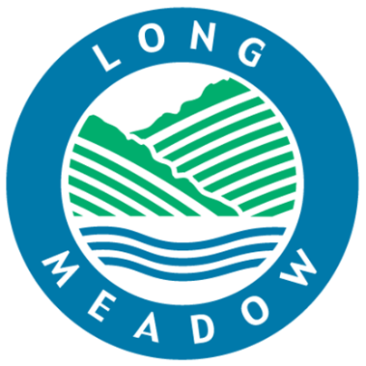 , Shenley Brook End,   (01908 508678 –  fax: 01908 520630)e-mail: office@longmeadow.milton-keynes.sch.uk		                                      web: www.longmeadow.milton-keynes.sch.uk  Headteacher: Mr Philip Gray BEd (Hons) CANTAB, NPQH    Wednesday 10th June 2020Staffing updateDear parents/carersI write today with some staffing news.Firstly a huge congratulations to Mrs Browne who has reached the ripe old age of 50 this week! We know she doesn’t look it, but as with all the children who have had birthdays during lockdown, her celebrations were somewhat muted. This is a real shame for us at LMS as we love nothing more than embarrassing staff in a whole school assembly, maybe this will have to wait.Secondly, it is with great sadness that both Miss Pringle and Mr Steel will be leaving us at the end of the year. Miss Pringle is relocating with her partner to another part of the country to be nearer family. We wish them all the very best with this big move and them both starting new jobs! Our loss is another schools gain. Mr Steel is leaving to embark upon a secondary PE teacher career, something he has wanted to do for a number of years. Mr Steel has transformed sport and PE at LMS and we wish him all the best as he starts the next stage in his career. I would like to take this opportunity to thank them both for their commitment to the children of LMS. The will both be sorely missed.I am however pleased to announce that Mrs Frost will be permanently joining our LMS teaching team. After completing her training with us, we could not let her go and we are really looking forward to her joining the team.Yours sincerelyPhilip GrayHeadteacher